PART 3 – COMPANY/BOARD RESOLUTION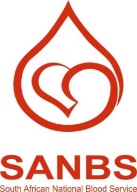 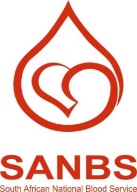 Resolved that the abovementioned entity in response to:Authorises the below mentioned person/s to sign the RFx, and all other documentation and/or correspondence in connection with and relating to the Tender:Authorised by: (to be completed by Directors)Witnessed by:Incomplete fields mayl result in disqualification.Name of tendering entityDate of meetingTender Name Expressing of Interest for constructionNameCapacitySignature12345NameCapacitySignatureDate12NameCapacitySignatureDate1